OKUL BİLGİLERİKURUM ADIKURUM ADIKURUM ADIABDÜLHAMİD HAN ANADOLU İMAM HATİP LİSESİABDÜLHAMİD HAN ANADOLU İMAM HATİP LİSESİABDÜLHAMİD HAN ANADOLU İMAM HATİP LİSESİABDÜLHAMİD HAN ANADOLU İMAM HATİP LİSESİABDÜLHAMİD HAN ANADOLU İMAM HATİP LİSESİABDÜLHAMİD HAN ANADOLU İMAM HATİP LİSESİKURUM KODUKURUM KODUKURUM KODU758199758199758199758199758199758199İLETİŞİM BİLGİLERİİLETİŞİM BİLGİLERİİLETİŞİM BİLGİLERİTelefon:       312 712 13 09Telefon:       312 712 13 09Telefon:       312 712 13 09Telefon:       312 712 13 09Telefon:       312 712 13 09Telefon:       312 712 13 09İLETİŞİM BİLGİLERİİLETİŞİM BİLGİLERİİLETİŞİM BİLGİLERİFax:              312 712 13 10Fax:              312 712 13 10Fax:              312 712 13 10Fax:              312 712 13 10Fax:              312 712 13 10Fax:              312 712 13 10İLETİŞİM BİLGİLERİİLETİŞİM BİLGİLERİİLETİŞİM BİLGİLERİe-posta:        ayasanadoluihl@gmail.come-posta:        ayasanadoluihl@gmail.come-posta:        ayasanadoluihl@gmail.come-posta:        ayasanadoluihl@gmail.come-posta:        ayasanadoluihl@gmail.come-posta:        ayasanadoluihl@gmail.comİLETİŞİM BİLGİLERİİLETİŞİM BİLGİLERİİLETİŞİM BİLGİLERİWeb Adresi:  http://abdülhamidhanaihl.meb.k12.tr/Web Adresi:  http://abdülhamidhanaihl.meb.k12.tr/Web Adresi:  http://abdülhamidhanaihl.meb.k12.tr/Web Adresi:  http://abdülhamidhanaihl.meb.k12.tr/Web Adresi:  http://abdülhamidhanaihl.meb.k12.tr/Web Adresi:  http://abdülhamidhanaihl.meb.k12.tr/ULAŞIM BİLGİLERİULAŞIM BİLGİLERİULAŞIM BİLGİLERİAdres: Hacıveli Mah. Demirli Çakmak Cd. No:4 06710 Ayaş / AnkaraAdres: Hacıveli Mah. Demirli Çakmak Cd. No:4 06710 Ayaş / AnkaraAdres: Hacıveli Mah. Demirli Çakmak Cd. No:4 06710 Ayaş / AnkaraAdres: Hacıveli Mah. Demirli Çakmak Cd. No:4 06710 Ayaş / AnkaraAdres: Hacıveli Mah. Demirli Çakmak Cd. No:4 06710 Ayaş / AnkaraAdres: Hacıveli Mah. Demirli Çakmak Cd. No:4 06710 Ayaş / AnkaraULAŞIM BİLGİLERİULAŞIM BİLGİLERİULAŞIM BİLGİLERİİl-İlçe Merkezine Uzaklık: Okulumuz ilçe merkezinde olup il merkezine uzaklığı 57 km’dir.İl-İlçe Merkezine Uzaklık: Okulumuz ilçe merkezinde olup il merkezine uzaklığı 57 km’dir.İl-İlçe Merkezine Uzaklık: Okulumuz ilçe merkezinde olup il merkezine uzaklığı 57 km’dir.İl-İlçe Merkezine Uzaklık: Okulumuz ilçe merkezinde olup il merkezine uzaklığı 57 km’dir.İl-İlçe Merkezine Uzaklık: Okulumuz ilçe merkezinde olup il merkezine uzaklığı 57 km’dir.İl-İlçe Merkezine Uzaklık: Okulumuz ilçe merkezinde olup il merkezine uzaklığı 57 km’dir.ULAŞIM BİLGİLERİULAŞIM BİLGİLERİULAŞIM BİLGİLERİServis Bilgisi: Servis yoktur.Servis Bilgisi: Servis yoktur.Servis Bilgisi: Servis yoktur.Servis Bilgisi: Servis yoktur.Servis Bilgisi: Servis yoktur.Servis Bilgisi: Servis yoktur.ULAŞIM BİLGİLERİULAŞIM BİLGİLERİULAŞIM BİLGİLERİUlaşım: Ankara-Ulus 19 Mayıs Stadyumu yanından her saat başında ilçemize özel halk otobüsü bulunmaktadır. Sincan-Ayaş EGO otobüs hattı vardır. Beypazarı, Nallıhan, Güdül otobüsleri de ulaşım sağlanmaktadır.Ulaşım: Ankara-Ulus 19 Mayıs Stadyumu yanından her saat başında ilçemize özel halk otobüsü bulunmaktadır. Sincan-Ayaş EGO otobüs hattı vardır. Beypazarı, Nallıhan, Güdül otobüsleri de ulaşım sağlanmaktadır.Ulaşım: Ankara-Ulus 19 Mayıs Stadyumu yanından her saat başında ilçemize özel halk otobüsü bulunmaktadır. Sincan-Ayaş EGO otobüs hattı vardır. Beypazarı, Nallıhan, Güdül otobüsleri de ulaşım sağlanmaktadır.Ulaşım: Ankara-Ulus 19 Mayıs Stadyumu yanından her saat başında ilçemize özel halk otobüsü bulunmaktadır. Sincan-Ayaş EGO otobüs hattı vardır. Beypazarı, Nallıhan, Güdül otobüsleri de ulaşım sağlanmaktadır.Ulaşım: Ankara-Ulus 19 Mayıs Stadyumu yanından her saat başında ilçemize özel halk otobüsü bulunmaktadır. Sincan-Ayaş EGO otobüs hattı vardır. Beypazarı, Nallıhan, Güdül otobüsleri de ulaşım sağlanmaktadır.Ulaşım: Ankara-Ulus 19 Mayıs Stadyumu yanından her saat başında ilçemize özel halk otobüsü bulunmaktadır. Sincan-Ayaş EGO otobüs hattı vardır. Beypazarı, Nallıhan, Güdül otobüsleri de ulaşım sağlanmaktadır.ULAŞIM BİLGİLERİULAŞIM BİLGİLERİULAŞIM BİLGİLERİHarita: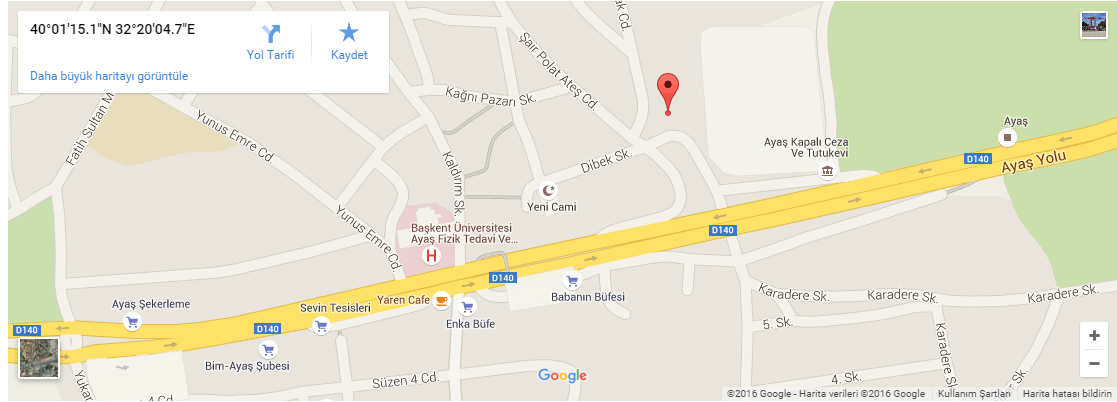 Harita:Harita:Harita:Harita:Harita:KURUM BİLGİLERİKURUM BİLGİLERİKURUM BİLGİLERİKURUM BİLGİLERİKURUM BİLGİLERİKURUM BİLGİLERİKURUM BİLGİLERİKURUM BİLGİLERİKURUM BİLGİLERİÖğretim ŞekliNormalNormalNormalNormalNormalDers Başlama 09:0009:00Öğretim ŞekliİkiliDers Bitiş16:1016:10Öğrenci SayısıKız17171717Pansiyon BilgileriKız-Öğrenci SayısıErkek25252525Pansiyon BilgileriErkek-Yabancı Dil1.Y. DilArapçaArapçaArapçaArapçaHazırlık SınıfıVarYabancı Dil2.Y.DilİngilizceİngilizceİngilizceİngilizceHazırlık SınıfıYokYokDerslik Sayısı2525252525Spor SalonuVarVarÖğretmen Sayısı66666Yemekhane--Rehber Öğrt. Sayısı-----KantinVarVarKütüphane-----Revir--Konferans SalonuVar (100 Kişi Kapasiteli )Var (100 Kişi Kapasiteli )Var (100 Kişi Kapasiteli )Var (100 Kişi Kapasiteli )Var (100 Kişi Kapasiteli )Isınma ŞekliKaloliferliKaloliferliFen LaboratuvarıVarVarVarVarVarMisafirhane--B.T Laboratuvarı VarVarVarVarVarBahçe2500m²2500m²Resim SınıfıVarVarVarVarVarLojman Bilgileri--Müzik Sınıfı-----Diğer--İSTATİSTİKLERİSTATİSTİKLERİSTATİSTİKLERİSTATİSTİKLERİSTATİSTİKLERİSTATİSTİKLERİSTATİSTİKLERİSTATİSTİKLERİSTATİSTİKLERKontenjan BilgileriKontenjan BilgileriKontenjan BilgileriKontenjan Bilgileri2014-201514141414Kontenjan BilgileriKontenjan BilgileriKontenjan BilgileriKontenjan Bilgileri2015-201642424242Taban-Tavan  Puan BilgileriTaban-Tavan  Puan BilgileriTaban-Tavan  Puan BilgileriTaban-Tavan  Puan Bilgileri2013-2014----Taban-Tavan  Puan BilgileriTaban-Tavan  Puan BilgileriTaban-Tavan  Puan BilgileriTaban-Tavan  Puan Bilgileri2014-2015139-276139-276139-276139-276Taban-Tavan  Puan BilgileriTaban-Tavan  Puan BilgileriTaban-Tavan  Puan BilgileriTaban-Tavan  Puan Bilgileri2015-2016139-396139-396139-396139-396Okulun YGS/LYS Başarı DurumuOkulun YGS/LYS Başarı DurumuOkulun YGS/LYS Başarı DurumuOkulun YGS/LYS Başarı Durumu2013-2014----Okulun YGS/LYS Başarı DurumuOkulun YGS/LYS Başarı DurumuOkulun YGS/LYS Başarı DurumuOkulun YGS/LYS Başarı Durumu2014-2015----Okulun YGS/LYS Başarı DurumuOkulun YGS/LYS Başarı DurumuOkulun YGS/LYS Başarı DurumuOkulun YGS/LYS Başarı Durumu2015-2016----LYS’de Öğrenci Yerleştirme YüzdesiLYS’de Öğrenci Yerleştirme YüzdesiLYS’de Öğrenci Yerleştirme YüzdesiLYS’de Öğrenci Yerleştirme Yüzdesi2013-2014----LYS’de Öğrenci Yerleştirme YüzdesiLYS’de Öğrenci Yerleştirme YüzdesiLYS’de Öğrenci Yerleştirme YüzdesiLYS’de Öğrenci Yerleştirme Yüzdesi2014-2015----LYS’de Öğrenci Yerleştirme YüzdesiLYS’de Öğrenci Yerleştirme YüzdesiLYS’de Öğrenci Yerleştirme YüzdesiLYS’de Öğrenci Yerleştirme Yüzdesi2015-2016----OKULUN SOSYAL VE KÜLTÜREL ETKİNLİKLERİOKULUN SOSYAL VE KÜLTÜREL ETKİNLİKLERİOKULUN SOSYAL VE KÜLTÜREL ETKİNLİKLERİOKULUN SOSYAL VE KÜLTÜREL ETKİNLİKLERİOKULUN SOSYAL VE KÜLTÜREL ETKİNLİKLERİOKULUN SOSYAL VE KÜLTÜREL ETKİNLİKLERİOKULUN SOSYAL VE KÜLTÜREL ETKİNLİKLERİOKULUN SOSYAL VE KÜLTÜREL ETKİNLİKLERİOKULUN SOSYAL VE KÜLTÜREL ETKİNLİKLERİSportif EtkinliklerSportif EtkinliklerSportif EtkinliklerSportif EtkinliklerGüreş Kursu,Judo Kursu,Tekvando Kursu,Okçuluk EğitimiGüreş Kursu,Judo Kursu,Tekvando Kursu,Okçuluk EğitimiGüreş Kursu,Judo Kursu,Tekvando Kursu,Okçuluk EğitimiGüreş Kursu,Judo Kursu,Tekvando Kursu,Okçuluk EğitimiGüreş Kursu,Judo Kursu,Tekvando Kursu,Okçuluk EğitimiBilimsel EtkinliklerBilimsel EtkinliklerBilimsel EtkinliklerBilimsel EtkinliklerTÜBİTAK bilim ProjesiTÜBİTAK bilim ProjesiTÜBİTAK bilim ProjesiTÜBİTAK bilim ProjesiTÜBİTAK bilim ProjesiProje ÇalışmalarıProje ÇalışmalarıProje ÇalışmalarıProje Çalışmaları-----Yurtdışı Proje FaaliyetleriYurtdışı Proje FaaliyetleriYurtdışı Proje FaaliyetleriYurtdışı Proje Faaliyetleri-----DİĞER HUSUSLAROkulumuz Eğitim Öğretime 2014-2015 eğitim öğretim yılında kurulmuş olup, 2015-2016 eğitim öğretim yılında kendi hizmet binasına taşınmıştır. Okulumuz bünyesinde İmam Hatip Ortaokulu bulunmaktadır. İmam Hatip Ortaokulunda 44 erkek, 48 kız öğrenci vardır. DİĞER HUSUSLAROkulumuz Eğitim Öğretime 2014-2015 eğitim öğretim yılında kurulmuş olup, 2015-2016 eğitim öğretim yılında kendi hizmet binasına taşınmıştır. Okulumuz bünyesinde İmam Hatip Ortaokulu bulunmaktadır. İmam Hatip Ortaokulunda 44 erkek, 48 kız öğrenci vardır. DİĞER HUSUSLAROkulumuz Eğitim Öğretime 2014-2015 eğitim öğretim yılında kurulmuş olup, 2015-2016 eğitim öğretim yılında kendi hizmet binasına taşınmıştır. Okulumuz bünyesinde İmam Hatip Ortaokulu bulunmaktadır. İmam Hatip Ortaokulunda 44 erkek, 48 kız öğrenci vardır. DİĞER HUSUSLAROkulumuz Eğitim Öğretime 2014-2015 eğitim öğretim yılında kurulmuş olup, 2015-2016 eğitim öğretim yılında kendi hizmet binasına taşınmıştır. Okulumuz bünyesinde İmam Hatip Ortaokulu bulunmaktadır. İmam Hatip Ortaokulunda 44 erkek, 48 kız öğrenci vardır. DİĞER HUSUSLAROkulumuz Eğitim Öğretime 2014-2015 eğitim öğretim yılında kurulmuş olup, 2015-2016 eğitim öğretim yılında kendi hizmet binasına taşınmıştır. Okulumuz bünyesinde İmam Hatip Ortaokulu bulunmaktadır. İmam Hatip Ortaokulunda 44 erkek, 48 kız öğrenci vardır. DİĞER HUSUSLAROkulumuz Eğitim Öğretime 2014-2015 eğitim öğretim yılında kurulmuş olup, 2015-2016 eğitim öğretim yılında kendi hizmet binasına taşınmıştır. Okulumuz bünyesinde İmam Hatip Ortaokulu bulunmaktadır. İmam Hatip Ortaokulunda 44 erkek, 48 kız öğrenci vardır. DİĞER HUSUSLAROkulumuz Eğitim Öğretime 2014-2015 eğitim öğretim yılında kurulmuş olup, 2015-2016 eğitim öğretim yılında kendi hizmet binasına taşınmıştır. Okulumuz bünyesinde İmam Hatip Ortaokulu bulunmaktadır. İmam Hatip Ortaokulunda 44 erkek, 48 kız öğrenci vardır. DİĞER HUSUSLAROkulumuz Eğitim Öğretime 2014-2015 eğitim öğretim yılında kurulmuş olup, 2015-2016 eğitim öğretim yılında kendi hizmet binasına taşınmıştır. Okulumuz bünyesinde İmam Hatip Ortaokulu bulunmaktadır. İmam Hatip Ortaokulunda 44 erkek, 48 kız öğrenci vardır. DİĞER HUSUSLAROkulumuz Eğitim Öğretime 2014-2015 eğitim öğretim yılında kurulmuş olup, 2015-2016 eğitim öğretim yılında kendi hizmet binasına taşınmıştır. Okulumuz bünyesinde İmam Hatip Ortaokulu bulunmaktadır. İmam Hatip Ortaokulunda 44 erkek, 48 kız öğrenci vardır. 